PresidentMary CieslakWell, here we are into the month of February already and getting closer to March 20th when we welcome Spring, and it can’t come fast enough for me.  I enjoy Spring when we see the flowers slowly peeking out of the ground making their colorful debut. It also is a time to think about searching through our floral stash of fabric coming up with ideas for putting them in a quilt to make ourselves or someone who may need a pick me up happy.And since this is the month of love and Valentine’s Day be kind to those you love.I would like to give a round of applause to Rosemary Sanza, Kathleen Herbach, Lyn Kmiecik, Sue Damitz and Yvette Thorn for their time spent on making our Zoom meetings possible every month.  Thank you for all your hard work.Now for a quilting tip:  You must admit that sometimes you need to rip out stitches on your fabric creations and you get frustrated when you can’t shake the threads from your hands, and hand cream hasn’t helped too much.  Well, try wiping your hands with a dryer sheet and the threads will drop in the waste basket on the first try.Stay safe, stay healthy and most of all stay sane.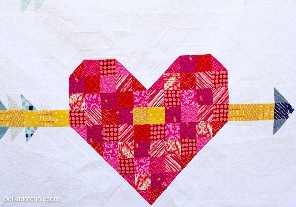 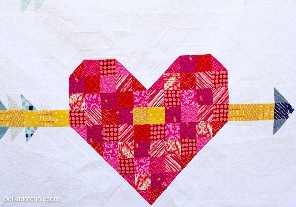 Mary CieslakPresident -RQGProgramsRuth Hild, Leesa JumpFeb 9 – Susan Cleveland Showing her winning quilts using prairie points, marvelous miters, attic windows, piping hot binding, curves, and disappearing Dresdens.   Susan is a quilt designer/author/teacher/inventor and admirer of all things quilty! Her quilts are loosely based on traditional designs with a fair bit of unexpected surprises and details. They showcase precision piecing, thread embellishments and bold colors. She enjoys sharing her quilts and passing along her techniques to others. www.PiecesBeWithYou.comMarch 9, 2021 - Lori Dickman Lecture & trunk show - My Favorite 3 D’s, Dresden, Diamond, & Drunkard’s Path.www.QuiltingWithLori.comLori Dickman has been quilting for over 30 years and teaches numerous quilting classes.  Lori will provide a lecture/presentation titled “My Favorite 3 – D quilts/Trunk Show” that features over 30 of Lori’s favorite 3 D’s quilt designs, Diamond, Dresden, & Drunkards’ Path.  These are several types, from traditional to applique to modern.  In this lecture, Lori will inspire us to pick up those three versatile template tools and have fun designing and piecing literally dozens of different designs and make fabulous quilts.April 13 – Amy Friend Zoom presentation on Improv Paper Piecing, using paper piecing to create unique modern quilts.  www.duringquiettime.comAmy is a former museum curator who is now a quilt pattern designer and author. She enjoys making modern quilts and paper piecing.  She has authored three books:  Intentional Piecing (all about fussy cutting and the best use of your fabric), Improv Paper Piecing (about her innovative technique combining the improv aesthetic with the paper piecing technique) and Petal + Stem (mix and match flower and stem blocks.)  She lives in Massachusetts with her husband and three kids, and loves gardening and baking.May 11, 2021 - Ruth Ann Berry Lecture/ trunk show - Bargello, 3 D, panels, with demos of each. www.quiltersclinic.comRuth Ann Berry is the author of "Bargello Quilts in Motion", C&T Publishing 2014, "Braided Bargello", C&T Publishing 2017, Simplified 3D Quilts, self-published 2018, Stunning 3D Quilts Simplified, C&T Publishing 2020 and over 50 quilt patterns available at major distributors.She owns and operates a small-town quilt store and online business, the "Quilter's Clinic" and travels extensively to exhibit and teach at guilds and festivals.For her Presentation/Trunk Show, she will show many quilts, in three different styles: Bargello, 3D, and Stacked Frames. She gives a brief history and explanation of the design process and demonstrates the construction techniques for each style. She has books, patterns and kits for sale. Ruth Ann's work can be viewed at quiltersclinic.comJune 8, 2021 - Betsy Habich – Designing and Making a Pieced Picture Quilt with freezer paper.    Starting with a description of early quilts, Betsy explains how she began designing picture quilts to achieve more realistic images by piecing with freezer paper templates.  The freezer paper template method frees you from the perfect 1/4” seam by marking and sewing on the seam.  Unlike paper piecing, freezer paper templates let you use curved seams, and let you easily audition fabric. The first part is a slide + trunk show, covering both what works and what not to do.  The second part takes you from photograph to quilt top, including designing the pattern, checking it for piece-ability, making the freezer paper templates, selecting fabric, mocking-up, marking, and sewing.  www.BetsyHabichQuilts.comBetsy Habich has been sewing since the third grade. Her quilts have been juried into national and regional shows, including International Quilt Association (IQA/Houston), American Quilters Society (AQS/Paducah), Machine Quilters Expo (MQX), and Quilters Gathering, and been awarded ribbons at regional quilt shows.   She is a self-confessed fabricaholic and cat person. She lives with her husband, cats, and fabric in Beverly Farms, MA, a coastal community north of Boston. Ruth Hild and Leesa JumpRQGPrograms@Gmail.com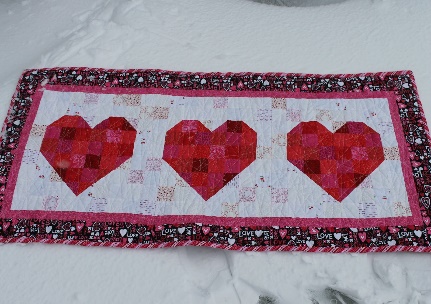 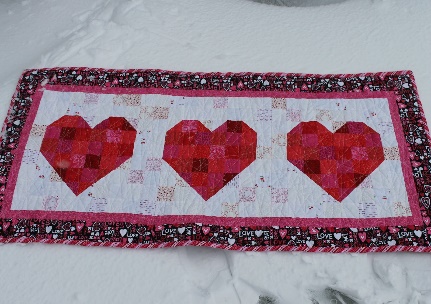 Video Communications Chair Rosemary SanzaReminderIn an effort to support the continuation of holding meetings over the upcoming winter months, the guild has approved the use of the Guild Zoom account for use by the guild members for bees and other related social gatherings.  Following are the guidelines that have been established for a group to use the Zoom account.The subject of the meeting is quilting and/or fiber arts.A third of the usual attendees/members are guild members.The group provides a responsible party to open meetings.The group is a bee, friendship circle or interest group.  That is, the group does not operate as a guild with such things as official positions, by laws, dues, board meetings, programs/speakers, etc.If you are interested, requests should be sent to Rosemary Sanza at RQGVideoCom@GMail.com who will make the final determination and will coordinate any timing conflicts with other requests.  Hope this helps to keep our guild members in touch and social with each other.  Happy quilting!Yours truly,Rosemary SanzaPhilanthropyTerri Hayes, Judy LongSpecial EventsDarlene EbelRQG – Special Events February 2021 2020-21 Stash Buster ChallengeI would like to thank the guild members who participated. I usually don’t add names in challenges but this isn’t a usual year and attaching names to projects is appropriate in this caseCarol GruchalaCarol MatlockKathleen HerbackRita FarrellSharon Hallett Thomsen Darlene EbelRuth HildCarol WilhoitLinda KurczNancy SturgeonVoting details follow and will be discussed at February meeting* 2/8/21 Last date to submit entries.* 2/9/21 Challenge closes.   Each entrant was given the choice of how they wanted their projects listed, as one project or as separate projects.* 2/28/21 Projects will be posted on RQG web page.  At the time of this writing there are 15 projects and over 40 pieces. *  Voting begins 3/1/21 and ends 3/8/21.  Email your 1st, 2nd, 3rd choice to debel721@att.net with the word VOTE in subject line.  I will send you a confirmation email within 24 hours.  DO NOT USE the Special Events email on the RQG webpage.  *  Votes are weighted with 1st having 3 points, 2nd 2 points and 3rd 1 point.  Please consider the rules when voting.* 3/9/21 Winners will be announced at March meeting.  Prize money, 1st $50, 2nd $30 and 3rd $20, will be mailed to the winner.  Winners will be featured in the April newsletter, on RQG webpage and at the March meeting.July 2020 Riverwalk Quilt Guild Challenger Stash BusterGeneral Information:Challenge opens July 15, 2020 to RQG members.  Guild bees and groups of guild members may submit project(s).There is no entry fee. To enter email debel721@att.net a picture of your project, your name(s) and brief description of your project(s)Challenge closes at February 2021 meetingVoting will be by members for 1st, 2nd and 3rd prizes and may take place virtually  Cash prizes awarded to 1st, 2nd and 3rd place winnersRules:Project must be sewing related and from your or another’s existing stash.  It can be a UFO.Individuals, bees, or teams that include guild members can submit projects. You can swap fabric or embellishments with others. There are no size or quantity limits. This might include a large quilt or large quantities of a single project.Email debel721@att.net pictures of your project(s) at entry and completion, include your name, project name and project description(s). You can include pictures as your project(s) progressed, like a show and tell. Use your imagination, tell a story and have fun with this challenge	Darlene EbelTHE GUILD NEEDS YOUR HELP!  Now that there is a good possibility of getting a vaccine, and hopefully many will be vaccinated, there is hope that the end is in sight.  The board has decided to continue with virtual speakers until Dec. 2021.  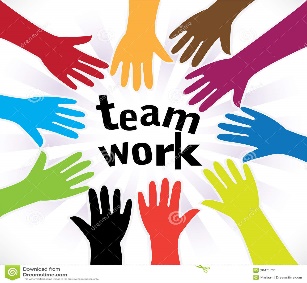 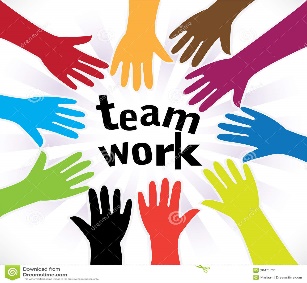 According to current bylaws, several offices including President, Vice President, Treasurer, Contracts, Programs and Small Auction MUST be filled for the guild to continue, SO IT IS URGENT TO FILL THESE POSITIONS, NOW. OTHERWISE, STARTING JULY WE WILL HAVE NO PROGRAMS AND THE GUILD MAY NEED TO DISBAND.The board members have been serving for two or three years because of the Virus. We need new people to sign up for these positions. Since we don’t have in person meetings, would you please contact the board member in the chart if and when you are interested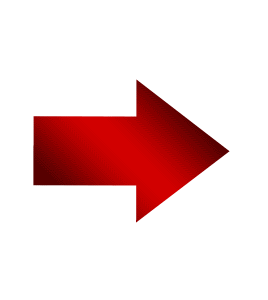 ADS Ads must be prepaid and received by the Newsletter editor by 4th Tuesday of each month. Ads are free to guild members Full Page           	$50.00 * Full page ad for only one month.Half Page         	$25.00  Quarter Page   	$12.50       Eighth Page      	$  5.00  The Riverwalk Quilters Guild newsletter is published monthly. To submit articles for inclusion, contact the editor at: RiverwalkQG.newsletter@gmail.com by the 4th Tuesday of the month.Please contact Rosemary Sanza (rqgwebsite@gmail.com) to post your quilting services for hire on the RQG website. Please include a brief description of your services and preferred contact information to be posted to the website. Naperville Riverwalk Quilters GuildP.O. Box 5092Naperville, IL 60567The Riverwalk Quilters Guild usually meets on the 2nd Tuesday of the month at 7:00p, at Grace Methodist Church, 300 E. Gartner Road, Naperville, Illinois. The RQG board meets the 4th Tuesday at 7pm at Grace Methodist Church.Currently, the RQG is meeting through ZOOM meetings and programs. All members are invited to these ZOOM programs.Riverwalk Quilters Guild2019-2021 BoardAfter the wonderful month of giving in December, philanthropy has started out the new year with generous donations from our members.  We feel so lucky to be able to contribute to the guild and community.  This month we received 1 quilt from Carol M., 1 hand warmer and material from Loraine N., 11 complete quilts from Linda Y., 1 quilt top from Terri H., 3 pillowcases and material from one of our quilt angels, 2 pillowcases from Margaret D, 2 bound quilts from Margaret Z and 10 completed quilts from Connie H., a friend of a guild member.  We are so lucky to see up close the wonderful gifts that our members contribute.  We are looking forward to seeing everyone in person so we can all see the beautiful work that is done.  Thank you for your time and materials, please let us know if we missed anyone. Philanthropy is introducing two new projects.  We will be making hand warmers for people that have limited mobility and are in wheelchairs.  Open Door, Sandwich, IL has expressed interest.  Check out our Facebook page with photos from our last project giving pillowcases and stockings.  The other project will be receiving blankets and burp bibs for the organization Share our Spare located in Chicago, IL.  Share Our Spare: Turn Extra Into Extraordinary.We are including some sites that can be used for the receiving blankets and burp bibs.  Flannel would be a good choice for the bibs and the receiving blankets.   The sites are suggestions, feel free to choose what you would like. Burp bib site:    https://blog.treasurie.com/burp-cloth-pattern/   Here is a site for the Missouri Quilt receiving blanket:   https://www.youtube.com/watch?v=lqwdNqMZ8Ro&t=77sBecause of technical difficulties, I was unable to scan and attach the hand muff warmer pattern.  I will work on my computer skills and get that to everyone later.  We plan on distributing the items at the end of April.  Any questions, please contact Terri Hayes or Judy Long.Sincerely,Judy LongTerri HayesPresidentRQGPresident@gmail.comMary CieslakVice-PresidentRQGVicePresident@gmail.comMargaret ZittTreasurerRQGTreasurer@gmail.comCarol WilhoitSecretaryRQGSecretary@gmail.comLyn KmiecekContractsRQGContracts@gmail.comProgramsRQGPrograms@gmail.comRuth HildLeesa JumpNewsletterriverwalkqg.newsletter@gmail.comMargaret ZittLibraryRQGLibrarian@gmailLyn HamiltonMembershipRQGMembership@gmail.comSue DamitzHospitalityRQGHospitality@gmail.comLeesa JumpPhilanthropyRQGPhilanthropy@gmail.comTerri HayesJudy LongSpecial EventsRQGSpecialEvents@gmail.comDarlene EbelWebsiteRQGWebsite@gmail.comRosemary SanzaVideo CommunicationsRQGVideoCom@gmail.comRosemary SanzaFacebookRQGFacebook@gmail.comKathy HerbachInstagramMargaretDonahuDee McHalePublicityRQGPublicRelations@gmail.comSmall Quilt AuctionRQGSmallQuiltAuction@gmail.comDee McHaleQuilt Show RQGQuiltShow@gmail.comJanuary Holiday PartyRQGHoliday@gmail.comAmy ShuterRummage SaleNancy SturgeonMembership DirectoryNancy Sturgeonwww.riverwalkquilters.comWEBSITEwww.facebook.com/RiverwalkFACEBOOKwww.instagram.com/naperriverwalkquiltsINSTAGRAM